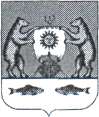 Российская Федерация                                   Новгородская область Новгородский районСовет депутатов Савинского сельского поселенияРЕШЕНИЕот 31.05.2019 № 83д. Савино            В соответствии с Федеральным законом от 06.10.2003 № 131-ФЗ «Об общих принципах организации местного самоуправления в Российской Федерации», Уставом Савинского сельского  поселения, Положением о порядке подготовки и проведения схода граждан в населенных пунктах, входящих в состав Савинского сельского поселения, утвержденного распоряжением  от 22.05.2019 года № 79-рг, по итогам сходов  граждан,Совет депутатов Савинского сельского поселения РЕШИЛ:    1.     Утвердить прилагаемый список старост населенных пунктов Савинского сельского поселения.     2.  Опубликовать настоящее решение в периодическом печатном издании «Савинский вестник» и разместить на официальном сайте в сети «Интернет» по адресу: www.savinoadm.ru. Глава сельского поселения                                                             А.В.Сысоев                                                                                                                    Приложение к решению Совета депутатовот 31.05.2019 №83СПИСОКстарост населенных пунктов Савинского сельского поселенияО назначении старост сельских населенных пунктов (деревень) на территории Савинского сельского поселения№ п\пНаселенный пунктФамилия, имя, отчество1д.Городок,д.Вылеги,д.Шевелевод.Змейско,д.РуссаМельникова Елена Николаевна2д.Ситноп.СитноСёмина Валентина Николаевна3д.Пахотная Горка,д.Слутка,д.Робейка,д.НовониколаевскоеГолованов Константин Олегович4д.Радоча,д.Посад,д.Александровское Спиридонов Юрий Васильевич5д.Рушиновод.Марково,д.МытноВислов Сергей Павлович6д.Жабицы,д.ЛюбитовоДаниленко Владимир Васильевич  